Your recent request for information is replicated below, together with our response.Details of the annual statistics of road traffic incident/s that took place on A77 Eglinton Street as the junction with Bedford Street and Cook Street, Glasgow.Details of any road traffic incident/s involving the post sign that stood previously on the north west pedestrian point of the junction. This sign has now been removed, but has previously pointed north up the A77, indicating the route to 'City Centre A77' and 'MS, M77, M74'. Please be advised that Road Traffic Collision statistics are publicly available.As such, in terms of Section 16 of the Freedom of Information (Scotland) Act 2002, I am refusing to provide you with the information sought.  Section 16 requires Police Scotland when refusing to provide such information because it is exempt, to provide you with a notice which: (a) states that it holds the information, (b) states that it is claiming an exemption, (c) specifies the exemption in question and (d) states, if that would not be otherwise apparent, why the exemption applies.  I can confirm that Police Scotland holds the information that you have requested and the exemption that I consider to be applicable is set out at Section 25(1) of the Act - information otherwise accessible:“Information which the applicant can reasonably obtain other than by requesting it under Section 1(1) is exempt information”	The information you are seeking is available on the Police Scotland website, via the following link: RTC data- Police ScotlandThe data can be mapped to their specific locations using the filter for A77 and the eastings and Northings. Older data is available on the Department of Transport website via: Road Safety Data - data.gov.uk and you may find it easier to refer to www.crashmap.co.uk  which displays the Department of Transport data in a more user friendly map format.If you require any further assistance please contact us quoting the reference above.You can request a review of this response within the next 40 working days by email or by letter (Information Management - FOI, Police Scotland, Clyde Gateway, 2 French Street, Dalmarnock, G40 4EH).  Requests must include the reason for your dissatisfaction.If you remain dissatisfied following our review response, you can appeal to the Office of the Scottish Information Commissioner (OSIC) within 6 months - online, by email or by letter (OSIC, Kinburn Castle, Doubledykes Road, St Andrews, KY16 9DS).Following an OSIC appeal, you can appeal to the Court of Session on a point of law only. This response will be added to our Disclosure Log in seven days' time.Every effort has been taken to ensure our response is as accessible as possible. If you require this response to be provided in an alternative format, please let us know.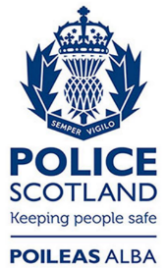 Freedom of Information ResponseOur reference:  FOI 23-1738Responded to:  19 July 2023